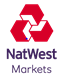 SFTR Reporting QuestionnaireNote: If you are completing this in the capacity of being an agent lender, please fill this questionnaire on behalf of all your funds.Counterparty LE SpecificA1. General InformationNote:   Entity ClassificationA “financial counterparty” is defined under SFTR to include EU regulated entities such as an investment firm, a credit institution (i.e., a bank), an insurance / reinsurance undertaking, an undertaking for collective investments in transferable securities (UCITS), an alternative investment fund (AIF), an institution for occupational retirement provision, a central counterparty or a central securities depository and equivalent third-country entities.A “non-financial counterparty” is an undertaking established in the EU or in a third country that is not a financial counterparty.*Important: If you are a non-financial counterparty, please confirm if you do not exceed the limits of at least two out of the following three criteria: Balance Sheet Total: EUR 20m;Net Turnover: EUR 40m; orAverage number of employees during financial year: 250A2. Sector ClassificationA2.1 Applicable only if you are considered FC:A2.2 Applicable only if you are considered small NFC:UTI related informationB1. UTI GenerationB2. UTI ExchangeBack loadingLifecycle Reporting D1. Collateral ManagementE1. Transaction ManagementLEI: Please confirm the Legal Entity Identifier of the legal entity you represent
LEI: LEI Classification: Please confirm your classification under SFTR:
‘FC' - Financial counterparty 	
'NFC' - Non-financial counterparty - Large  'NFC' - Non-financial counterparty - Small  Sector classification for FC: If you are considered FC, could you select your sector under SFTR below?Sector classification for FC: If you are considered FC, could you select your sector under SFTR below?‘CDTI’: Credit institution   ‘INUN’: Insurance undertaking‘REIN’: Reinsurance undertaking ‘INVF’: Investment firm‘AIFD’: AIF managed by AIFM(s)‘UCIT’: UCITS and Manco‘ORPI’: Institution for occupational retirement provision‘CCPS’: Central counterparty‘CSDS’: Central securities depositorySmall NFC Classification: If you are considered Small NFC, could you select your sector under SFTR below?Small NFC Classification: If you are considered Small NFC, could you select your sector under SFTR below?‘A’: Agriculture, forestry and fishing‘B’: Mining and quarrying‘C’: Manufacturing‘D’: Electricity, gas, steam and air conditioning supply‘E’: Water supply, sewerage, waste management and remediation activities‘F’: Construction‘G’: Wholesale and retail trade, repair of motor vehicles and motorcycles‘H’: Transportation and storage‘I’: Accommodation and food service activities‘J’: Information and communication‘K’: Financial and insurance activities‘L’: Real estate activities‘M’: Professional, scientific and technical activities‘N’: Administrative and support service activities‘O’: Public administration and defence; compulsory social security‘P’: Education‘Q’: Human health and social work activities‘R’: Arts, entertainment and recreation‘S’: Other service activities‘T’: Activities of households as employers; undifferentiated goods – and services –producing activities of households for own use‘U’: Activities of extraterritorial organizations and bodiesAdditional sector classification  If you are considered NFC, and your sector of classification is either ‘K’ – Financial and insurance activities or ‘L’ – Real estate activities, could you specify the additional classification of your organization?Exchange-Traded Fund (ETF) 	                     	
Money Market Fund (MMF)			
Real Estate Investment Trust (REIT)		
Other					    	Additional sector classification  If you are considered NFC, and your sector of classification is either ‘K’ – Financial and insurance activities or ‘L’ – Real estate activities, could you specify the additional classification of your organization?Exchange-Traded Fund (ETF) 	                     	
Money Market Fund (MMF)			
Real Estate Investment Trust (REIT)		
Other					    	B1.1 Please confirm if you agree for UTI generation as per the principles set out  in the Final Report issues by ESMA on 31st March 2017 (https://www.esma.europa.eu/sites/default/files/library/esma70-708036281-82_2017_sftr_final_report_and_cba.pdf  page no. 74)
Yes	
No  B1.2 In case of bilateral trades where B1.1 is not valid, Please confirm if you agree with NatWest Markets to be the UTI generator:
Yes	
No  B1.3 If the answer to B1.2 is ‘No’, please propose an alternative. ________________________________________B2.1 If trade is not executed on  trade venue or Cleared, please confirm if you agree to exchange the UTI via existing confirmation  methods:
Yes	
No  B2.2 If the answer to B2.1 is ‘No’, please propose an alternative ________________________________________Please confirm if your entity plans to backload:‘A’: As of your respective go live date (“G”)	
‘B’ : Between G+180 and G+189  ‘C’ : At another interim point between G and G+180  If the answer is ‘C’: The specific chosen time is _________ The rationale for the selection is ________D1.1 In case of an agreement to change haircut or initial margin on fixed term or open repo, Natwest Markets would prefer to keep the contract unchanged and the event to be reported as part of daily COLU. ‘A’: Do you agree to the above approach? (Yes/No) ____
‘B’: In case the answer to the above is ‘No’, please provide a rationale. _____________________________D1.2 In case of substitution of collateral, Natwest Markets prefer to terminate the existing repo and book a fresh repo with different collateral (on T or T+1).‘A’: Do you agree to the above approach? (Yes/No) ____
‘B’: In case the answer to the above is ‘No’, please provide a rationale. _____________________________E1.1 In case of increase or reduction size of an  open  repo, Natwest Markets would prefer to modify  the existing contract instead of  booking a fresh repo.A’: Do you agree to the above approach? (Yes/No) ____
‘B’: In case the answer to the above is ‘No’, please provide a rationale. _____________________________